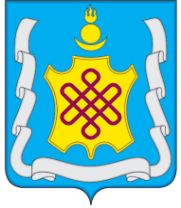 АДМИНИСТРАЦИЯ МУНИЦИПАЛЬНОГО РАЙОНА «АГИНСКИЙ РАЙОН»РАСПОРЯЖЕНИЕ«21» декабря 2020 года                                                                                  №___пгт. Агинское  «О залоговом фонде муниципального района «Агинский район»В целях стимулирования малых форм хозяйствования, развития малого бизнеса на территории Агинского района, Забайкальского края, во исполнении  постановления Правительства Забайкальского края от 30 ноября 2010 года № 457 «О залоговом фонде Забайкальского края», руководствуясь Уставом муниципального района «Агинский район» и статьей 44 Устава Забайкальского края:1. Утвердить Положение о залоговом фонде муниципального района «Агинский район» (прилагается) 2. Контроль исполнением распоряжения оставляю за собой.3. Настоящее распоряжение вступает в силу со дня его подписания.Глава муниципального района«Агинский район»                                                                          Ж.В. ЖаповУтвержденораспоряжением от 21 декабря 2020 г. N _____ПОЛОЖЕНИЕо залоговом фонде муниципального района Агинский район1. Настоящее Положение определяет порядок формирования и использования залогового фонда муниципального района «Агинский район» (далее - залоговый фонд).2. Залоговый фонд - совокупность имущества, находящегося в государственной собственности муниципального района «Агинский район», которое используется для обеспечения исполнения обязательств:а) Агинского района;б) субъектов инвестиционной деятельности, реализующих инвестиционные проекты на территории Агинского района;в) сельскохозяйственных товаропроизводителей;г) предприятий пищевой и перерабатывающей промышленности;д) субъектов малого и среднего предпринимательства.Не менее половины объектов залогового фонда передаются в залог для обеспечения исполнения обязательств сельскохозяйственных товаропроизводителей и предприятий пищевой и перерабатывающей промышленности.3. Залоговый фонд формируется из принадлежащего муниципальному району «Агинский район» имущества, относящегося к казне Агинского района Забайкальского края, за исключением имущества, которое не может быть предметом залога в соответствии с действующим законодательством.4. Формирование залогового фонда осуществляется посредством ведения Отделом экономического развития и имущественных отношений муниципального района «Агинский район» реестра объектов залогового фонда (далее - реестр).5. В реестре содержится следующая информация:а) наименование имущества; местонахождение имущества; балансовая стоимость имущества;б) основные характеристики имущества; основания, по которым на объект залогового фонда накладываются обременения.6. Ведение реестра осуществляется в электронном виде и включает в себя ведение базы данных об объектах залогового фонда. Ведение базы данных означает занесение в нее данных об объектах залогового фонда, обновление и исключение их из указанной базы данных.7. Решение о залоге объектов залогового фонда принимается Советом муниципального района «Агинский район».